ЈП „ЕЛЕКТРОПРИВРЕДА СРБИЈЕ“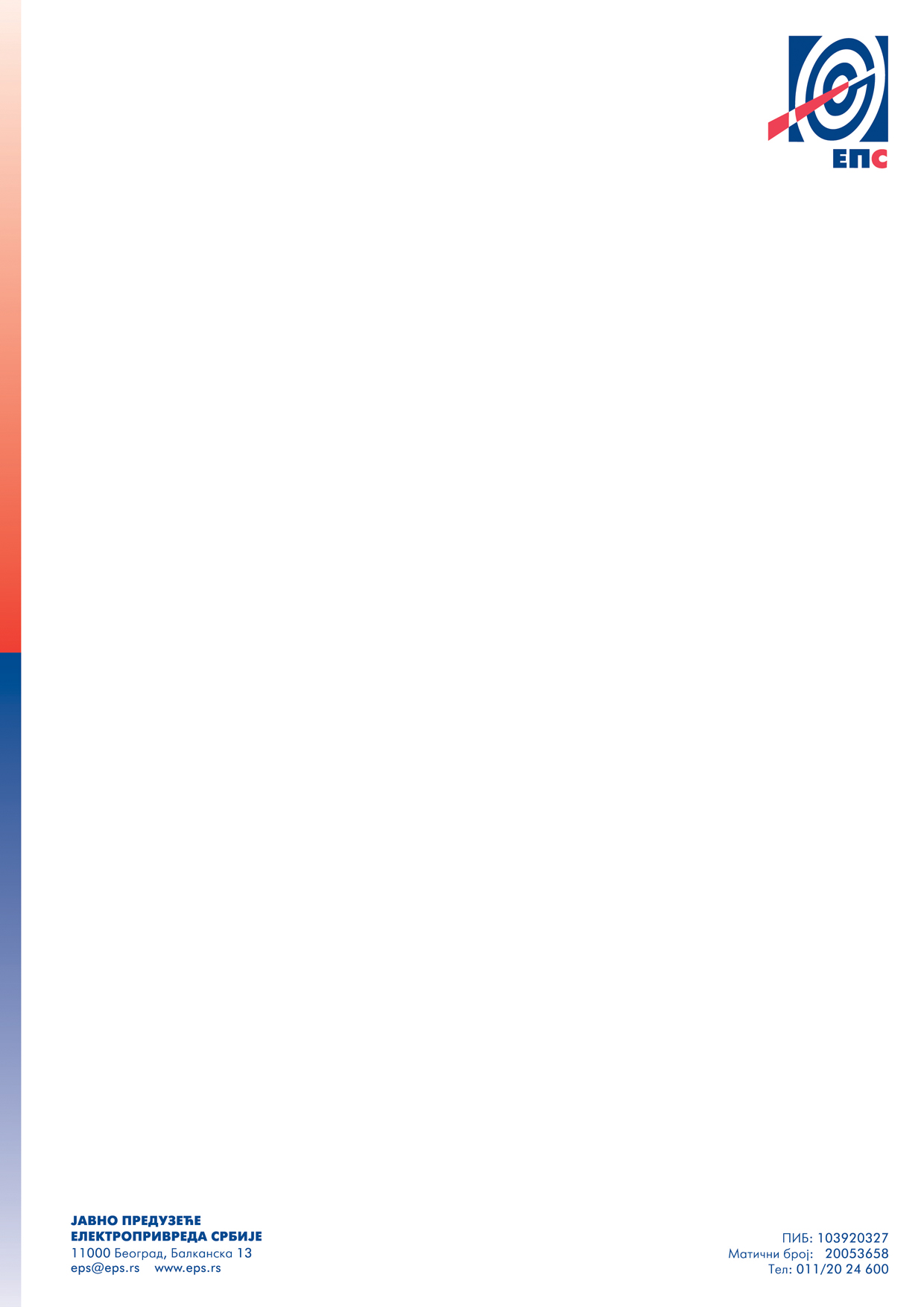 ОГРАНАК РБ КОЛУБАРАЛ А З А Р Е В А ЦСветог Саве бр. 1КОНКУРСНА ДОКУМЕНТАЦИЈА бр. E.04.04-46753/2-2021 од 26.01.2021. годинеЗА ПРОДАЈУ ИНДУСТРИЈСКОГ ОТПАДА              КОМИСИЈА: ЈП ЕПС Београд – Огранак РБ КолубараДиректор за производњу угља ___________________________ Милан Мишковић, дипл. руд. инж.ДЕО I:  ЈАВНИ ПОЗИВза продају опасног индустријског отпада На основу Одлуке о покретању поступка продаје опасног индустријског отпада путем достављања затворених понуда бр. E.04.02-46753/1-21 од 26.01.2021. године, Дирекција Огранка РБ „Колубара“, Комерцијални сектор, Служба продаје, Вреоци, објављује:   ЈАВНИ ПОЗИВ за продају опасног индустријског отпада путем достављања затворених понуда 1. Предмет продаје је индустријски отпад, који се привремено налази на складиштима Огранка РБ „Колубара“, разврстан у следеће 3 (словима: три) партије:  1 Индексни број дефинисан је према Правилнику о категоријама, испитивању и класификацији отпада (Сл. гласник РС бр. 56/10 и 93/2019);2 У поступку продаје довољно је да понуђач поседује дозволу за поступање индустријским отпадом за барем један од тражених индексних бројева, за сваку ставку посебно у оквиру сваке партије.3 Продавац не зарачунава стопу пореза на додату вредност за поједине врсте индустријског отпада, у складу са Правилником о утврђивању секундарних сировина и услуга које су непосредно повезане са секундарним сировинама, у смислу Закона о порезу на додату вредност (Сл.гласник РС бр. 107/12 и 74/13).2. Право учешћа: сва правна лица регистрована за промет и прераду индустријског отпада  која испуњавају услове из Закона о управљању отпадом („Службени гласник РС”, број 36/09, 88/10, 14/2016 и 95/2018 - др. закон), што доказују достављањем дозволе за управљањем отпадом у складу са врстом отпада и законским одредбама које регулишу предметну област.3. Услови преузимања: опасни индустријски отпад се преузима у виђеном стању, а по редоследу који одреди Продавац.4. Сортирање, паковање, сечење, утовар, транспорт итд. врши Понуђач својом радном снагом, алатом и механизацијом.5. У обрасцу понуде наведене количине опасног индустријског отпада су процењене, оријентационе. Стварне количине ће се утврдити вагањем приликом преузимања истих од стране Купца.Одређивање тачних количина опасног индустријског отпада (мерење) ће се вршити на одговарајућим званичним вагама Продавца које се налазе у кругу „Прераде“ у Вреоцима, у кругу „Дробилане“ која припада површинском копу „Тамнава Источно поље“ у Каленићу, и у кругу „Колубаре Метал“ у Вреоцима. Мерење се може вршити само у присуству овлашћеног лица Продавца у периоду од 07:00-14:00 часова сваког радног дана (понедељак – петак). 6. Рок за преузимање уговорених количина отпада је 6 месеци од дана ступања уговора на правну снагу. Количине се преузимају на позив Продавца у року који одреди Продавац.7. Евентуално рашчишћавање терена-места са ког се отпад преузима, врши Понуђач својим средствима и о свом трошку.8. Начин и рок плаћања – авансно, на основу издатих профактура и валутног рока, назначеног на издатим профактурама. 9. Понуђач је дужан да уз понуду достави доказ о уплати депозита за озбиљност понуде на износ од 5% од почетне вредности партије за коју подноси понуду без ПДВ.Напомена: Понуђачи, заинтересовани за откуп две или већег броја партија, уплаћују депозит за сваку партију посебно, на текући рачун Продавца, број: 205-23250-81, Комерцијална банка а.д. Последњи дан за уплату депозита је 08.02.2021. године, а Понуђачи достављају доказ о уплати депозита уз понуду. Услови задржавања, односно повраћаја депозита образложени су у Упутству које је саставни део Конкурсне документације.Свака партија ће бити предмет посебног купопродајног уговора. Купац је у обавези да у року од 10 дана од дана потписивања Уговора преда Продавцу средство финансијског обезбеђења на начин дефинисан чланом 18 модела уговора. Уговор ступа на правну снагу даном достављања исправног средства финансијског обезбеђења.Уколико изабрани најповољнији Понуђач одустане од потписивања Уговора или не достави у року од 10 дана од дана потписивања Уговора Продавцу средство финансијског обезбеђења, депозит уплаћен за озбиљност понуде ће бити задржан. Позив за закључење Уговора ће у том случају бити упућен следећем понуђачу.Понуђачима, чија понуда буде оцењена као неисправна, уплаћен депозит ће бити враћен у року од 8 (словима:осам) дана од дана ступања на снагу Одлуке о избору најповољније понуде, обустави поступка, допуни понуда, преласку у преговарачки поступак и понављању поступка продаје.Понуђачу, чија понуда буде изабрана као најповољнија, као и понуђачима чија понуда буде оцењена као исправна, а не буде изабрана као најповољнија, уплаћен депозит ће бити враћен у року од 10 (словима:десет) дана од дана достављања исправног финансијског средства обезбеђења за добро извршење посла од стране понуђача, чија понуда буде изабрана као најповољнија.10. Заинтересованим Понуђачима ће бити омогућен обилазак и увид у предмет продаје на свим локацијама. Полазак је испред зграде Комерцијалног сектора у Вреоцима, у 8,00 часова дана 04.02.2021. године и пожељно је да сви заинтересовани понуђачи обиђу локације и виде предмет продаје. Контакт особа за обилазак и увид у предмет продаје је Иван Пантелић: моб. тел. 066/8079 217. Представници понуђача приликом обиласка локација морају поседовати овлашћење.11. Контакт особа за комерцијална питања и преузимање конкурсне документације је Иван Гавриловић, тел.: 011/785-5417 и 011/785-5497, радним данима, од понедељка до петка, у времену од 7 до 15 часова или на e-mail ivan.gavrilovic@rbkolubara.rs. Такође, сва документација може се преузети и са сајта http://www.eps.rs/cir/kolubara у делу за јавне набавке.12. Понуде се подносе у затвореној коверти непосредно или поштом, на адресу ЈП Електропривреда Србије, Огранак РБ „Колубара“, Комерцијални сектор – Служба продаје, Дише Ђурђевића бб, 11560 Вреоци, „Понуда за куповину индустријског отпада према конкурсној документацији бр. E.04.04-46753/2-2021 од 26.01.2021. године, не отварати" На полеђини коверте навести назив и пуну пословну адресу Понуђача.Рок за доставу понуда је 	09.02.2021. године до 12,00 часова на писарници Јавног предузећа „Електропривреда Србије“ Београд, Огранак РБ „Колубара“, Комерцијални сектор – Служба продаје, Дише Ђурђевића бб, 11560 Вреоци.Јавно отварање понуда обавиће се у пословним просторијама Јавног предузећа „Електропривреда Србије“ Београд, Огранка РБ „Колубара“ – Комерцијални сектор, Вреоци, (Сала 1 – Сала за тендере, на првом спрату управне зграде Комерцијалног сектора) дана 09.02.2021.  са почетком у 12,15 часова.Представник Понуђача на отварању мора приложити овлашћење. Представник понуђача мора да поштује све мере заштите од COVID-19. 13. Неблаговремено поднете понуде, тј. понуде поднете по истеку наведеног рока, неће се разматрати и биће неотворене враћене понуђачу, са назнаком да су поднете неблаговремено.  Благовременост се цени према дану и сату приспећа у архиву огранка РБ „Колубара“, а не према дану и сату предаје пошти.ДЕО II : УПУТСТВО ЗА ПОДНОШЕЊЕ ПОНУДАТабела: Врсте индустријског отпада који је предмет продаје, разврстан по партијама1 Индексни број дефинисан је према Правилнику о категоријама, испитивању и класификацији отпада (Сл. гласник РС бр. 56/10 и 93/2019);2 У поступку продаје довољно је да понуђач поседује дозволу за поступање индустријским отпадом за барем један од тражених индексних бројева, за сваку ставку посебно у оквиру сваке партије.3 Продавац не зарачунава стопу пореза на додату вредност за поједине врсте индустријског отпада, у складу са Правилником о утврђивању секундарних сировина и услуга које су непосредно повезане са секундарним сировинама, у смислу Закона о порезу на додату вредност (Сл.гласник РС бр. 107/12 и 74/13).Информације о условима и могућностима увида у предмет продајеЗаинтересованим Понуђачима ће бити омогућен обилазак и увид у предмет продаје на свим локацијама. Полазак је испред зграде Комерцијалног сектора у Вреоцима, у 8,00 часова дана 04.02.2021. године и пожељно је да сви заинтересовани понуђачи обиђу локације и виде предмет продаје. Контакт особа за обилазак и увид у предмет продаје је Иван Пантелић: моб. тел. 066/8079 217. Представници понуђача приликом обиласка локација морају поседовати овлашћење.Обавезни услови за подношење понуде:Право учешћа имају сви оператери - правна лица и предузетници, за све партије, који уз понуду доставе следећу документацију, и то:1.1. Копију важећег Решења о издавању дозволе за сaкупљање предметног индустријског отпада, издатог од стране надлежног органа, или поседују важећи уговор о пословно-техничкој сарадњи са оператером, регистрованим за сакупљање предметне врсте отпада;1.2. Копију важећег Решења о издавању дозволе за транспорт предметног индустријског отпада издатог од стране надлежног органа, или поседују важећи уговор о пословно-техничкој сарадњи са оператером, регистрованим за транспорт предметне врсте отпада;1.3. Копију важећег Решења о издавању дозволе за третман (складиштење или поновно искоришћење или одлагање) предметног индустријског отпада издатог од стране надлежног органа, или поседују важећи уговор о пословно-техничкој сарадњи са оператером, регистрованим за третман (складиштење или поновно искоришћење или одлагање) предметне врсте отпада или1.4. Копију важећег Решења о издавању интегралне дозволе која садржи тражене услове под 1.1.-1.3.Напомена: За тачке 1.1.-1.4., уколико Понуђач поседује важећи уговор о пословно-техничкој сарадњи са оператером, потребно је да, поред достављања копије уговора о пословно-техничкој сарадњи са оператером, уз понуду достави и одговарајућу копију важећег Решења о издавању дозволе за оператера са којим има закључен уговор о пословно-техничкој сарадњи.  2. Извод из АПР-а или другог надлежног органа, Напомена: Понуђач, који је уписан у јединствени Регистар понуђача Агенције за привредне регистре, није у обавези да достави доказе захтеване у тачки 2, већ је дужан да наведе интернет адресу на којој се може проверити тврдња о упису у Регистар понуђача АПР-а, или да приложи фотокопију Решења о упису у Регистар понуђача Агенције за привредне регистре. 3. Доказ о уплати депозита чија висина износи 5% од почетне вредности партије без ПДВ. Понуђач је дужан да у понуди достави и попуњене и потписане следеће прилоге:Образац понуде (Прилог 1),Образац понуђене цене (Прилог 2),Образац изјаве о прихватању услова из конкурсне документације (Прилог 3)Образац изјаве о поштовању обавеза и прописа из области заштите на раду, запошљавања и заштите животне средине (Прилог 4)Модел уговора (Прилог 5) и Модел Споразума о међусобним односима у погледу примене прописаних мера за безбедност и здравље запослених (Прилог 6),Изјаву о намери да ће Продавцу доставити бланко сопствену меницу за добро извршење посла (Прилог 7)Понуде које не испуне обавезне услове за учешће биће одбијене као неприхватљиве.Понуђач може да поднесе понуду за једну или више партија. Понуда мора да обухвати најмање једну целокупну партију.Рок важности понуде не сме бити краћи од 60 дана од датума oтварања понуда.Понуде се подносе у затвореној коверти непосредно или поштом, на адресу ЈП Електропривреда Србије, Огранак РБ „Колубара“, Комерцијални сектор – Служба продаје, Дише Ђурђевића бб, 11560 Вреоци, „Понуда за куповину индустријског отпада према конкурсној документацији бр E.04.04-46753/2-2021 од 26.01.2021. године, не отварати" . На полеђини коверте навести назив и пуну пословну адресу Понуђача.Рок за доставу понуда је 09.02.2021. године до 12,00 часова на писарници Јавног предузећа „Електропривреда Србије“ Београд, Огранак РБ „Колубара“, Комерцијални сектор – Служба продаје, Дише Ђурђевића бб, 11560 Вреоци.Јавно отварање понуда обавиће се у пословним просторијама Јавног предузећа „Електропривреда Србије“ Београд, Огранка РБ „Колубара“ – Комерцијални сектор, Вреоци, (Сала 1 – Сала за тендере, на првом спрату управне зграде Комерцијалног сектора) дана 09.02.2021. године са почетком у 12,15 часова. Представник Понуђача на отварању мора приложити овлашћење. Представник понуђача мора да поштује све мере заштите од COVID-19. ИЗБОР НАЈПОВОЉНИЈЕ ПОНУДЕИзбор најповољније понуде извршиће Комисија, по критеријуму највише понуђене цене. Уколико пристигне само једна благовремена и исправна понуда, подносилац се проглашава купцем по цени коју је понудио у писаној понуди, а која не може бити мања од почетне цене.Уколико се догоди да два или више понуђача, чије понуде су оцењене као исправне, понуде исте цене, које су уједно и највеће понуђене, Продавац ће позвати наведене понуђаче да приступе преговарачком поступку у циљу избора најповољније понуде. Преговарачком поступку приступају само они понуђачи који су понудили исте, уједно и највеће понуђене цене, а чије понуде су претходно оцењене као исправне. У случају да све приспеле понуде буду неисправне, Продавац ће тражити од свих понуђача да у року, не дужем од 10 (десет) дана од дана слања позива за допуну понуда, допуне своје понуде тако да их учине исправним, уз напомену да се цене и остали елементи (рок важности понуде) понуде не могу мењати. Уколико се догоди да је само један понуђач допунио своју понуду, учинивши је исправном, исти се проглашава купцем одређене партије по ценама које је понудио у писаној понуди. Уколико се догоди да два или већи број понуђача допуни своје понуде, и тиме их учине исправним, приступа се преговарачком поступку.Преговарачки поступак се одвија уколико:постоје два или већи број понуђача који су понудили исте, уједно и највеће понуђене цене, а чије понуде су претходно оцењене као исправне;су све приспеле понуде оцењене као неисправне, при чему је Продавац позвао све понуђаче да допуне своје понуде, учине их исправним, и потом приступе преговарачком поступку сви понуђачи који су допунили своје понуде и на тај начин их учинили исправним, без обзира на цену коју су понудили у поступку отварања иницијалних понуда.Преговарачки поступак се одвија кроз усмено надметање позваних понуђача, а елемент надметања може бити само цена. Учесници у преговарачком поступку се надмећу по угледу на аукцијски модел продаје („ко да више“). Највећа понуђена цена из поступка отварања понуда је уједно и почетна цена у преговарачком поступку, а сам поступак се одвија све док неко од учесника не понуди коначну, највећу и јединствену цену за откуп одређене партије индустријског отпада. ОБАВЕЗЕ ПРОДАВЦАДоношење, објављивање и достављање Одлуке након одржаног поступка продаје:Одлука о избору најповољније понуде, обустави поступка,  допуни понуда, преласку у преговарачки поступак и понављању поступка продаје биће донета у року од 25 (словима: двадесетпет) дана од дана одржавања поступка отварања понуда/допуна понуда/преговарачког поступка, и достављена свим понуђачима у року од 3 (словима:три) дана од дана њеног доношења.Повраћај депозита:Понуђачима, чија понуда буде оцењена као неисправна, уплаћен депозит ће бити враћен у року од 8 (словима:осам) дана од дана ступања на снагу Одлуке о избору најповољније понуде, обустави поступка, допуни понуда, преласку у преговарачки поступак и понављању поступка продаје.      Понуђачу, чија понуда буде изабрана као најповољнија, као и понуђачима чија понуда буде оцењена као исправна, а не буде изабрана као најповољнија, уплаћен депозит ће бити враћен у року од 10 (словима:десет) дана од дана достављања исправног финансијског средства обезбеђења за добро извршење посла од стране понуђача, чија понуда буде изабрана као најповољнија.ОБАВЕЗЕ  ИЗАБРАНОГ  ПОНУЂАЧА   Понуђач, чија понуда буде изабрана као најповољнија, дужан је да Уговор о купопродаји индустријског отпада потпише и достави Продавцу у року од 10 дана од дана пријема Уговора.Изабрани Понуђач је обавезан да Продавцу достави у тренутку закључења Уговора, а најкасније у року од 10 (словима:десет) дана од дана обостраног потписивања Уговора од законских заступника уговорних страна, а пре испоруке:Бланко сопствену меницу која је:•	издата и потписана од стране законског заступника или лица по овлашћењу  законског заступника, на начин који прописује Закон о меници ("Сл. лист ФНРЈ" бр. 104/46, "Сл. лист СФРЈ" бр. 16/65, 54/70 и 57/89 и "Сл. лист СРЈ" бр. 46/96, Сл. лист СЦГ бр. 01/03 Уст. повеља), •	евидентирана у Регистру меница и овлашћења кога води Народна банка Србије у складу са Одлуком о ближим условима, садржини и начину вођења регистра меница и овлашћења („Сл. гласник РС“ бр. 56/11 и 80/15) и то документује овереним захтевом пословној банци да региструје меницу са одређеним серијским бројем, основ на основу кога се издаје меница и менично овлашћење (број Уговора) и износ из основа (тачка 4. став 2. Одлуке).2)	Менично писмо – овлашћење којим Купац овлашћује Продавца да може наплатити меницу  на износ од 10 % од вредности Уговора  (без ПДВ) са роком важења 30 (словима: тридесет) календарских дана дужим од рока преузимања, с тим да евентуални продужетак рока преузимања има за последицу и продужење рока важења менице и меничног овлашћења за исти број дана за који ће бити продужен рок преузимања,3)	овлашћење којим законски заступник овлашћује лица за потписивање менице и меничног овлашћења за конкретан посао, у случају да меницу и менично овлашћење не потписује законски заступник Купца,4)	фотокопију важећег Картона депонованих потписа овлашћених лица за располагање новчаним средствима Купца код  пословне банке, оверену од стране банке на дан издавања менице и меничног овлашћења,5)	фотокопију ОП обрасца са важећим подацима о лицима која су овлашћена за потпис менице,6)	 Доказ о регистрацији менице у Регистру меница Народне банке Србије (фотокопија  Захтева за регистрацију менице од стране пословне банке која је извршила регистрацију менице или извод са интернет странице Регистра меница и овлашћења НБС).Меница може бити наплаћена у случају да Купац не буде извршавао своје уговорне обавезе у роковима и на начин предвиђен уговоромПромене:Понуђач је дужан да, без одлагања, у писаној форми, обавести Продавца о било којој промени у вези са испуњеношћу услова из поступка продаје, која наступи до доношења одлуке, односно закључења уговора, као и током важења уговора о купопродаји. Купац је дужан да обавести Продавца, у најкраћем могућем року, о свим променама - пословног имена, статуса/облика привредног друштва, адресе, законских заступника, као и о свим променама насталим законским привредним ограничењима или учињеним преступима, уколико до истих дође.Прилог 1ОБРАЗАЦ ПОНУДЕПОНУДА бр.___________________ од                   . годинеза учешће у поступку продаје индустријског отпада:(на празној линији дописати број и назив партије, за које је заинтересован понуђач)у складу са конкурсном документацијом бр E.04.04-46753/2-2021 од 26.01.2021. годинеПријаву подносим:СамосталноСа подизвођачем: А.____________________________Б.____________________________ (навести назив и адресу подизвођача)Заједнички са:        А.____________________________Б. ____________________________ (навести назив и адресу учесника у заједничкој понуди)Напомена: Уколико има више подизвођача или учесника у заједничкој понуди него што има места у овом Обрасцу, потребно је копирати Образац и попунити податке за све подизвођаче или учеснике у заједничкој понуди.Уколико група понуђача подноси заједничку понуду, део табеле „Општи подаци о понуђачу“ треба са својим подацима да попуни носилац посла, док податке о осталим учесницима у заједничкој понуди треба навести у делу табеле „Општи подаци о лицу у заједничком учешћу/подизвођачу“.Прилог 2Образац понуђене ценеНапомена: За партију 1, јединичне цене се односе само на предмет продаје, без амбалаже, а због немогућности одвајања од истих, Купац се обавезује да преузима и амбалажу.На основу члана 10. став 2. тачка 1. Закона о ПДВ-у, обвезник ПДВ који врши промет секундарних сировина (ЈП ЕПС, огранак РБ Колубара), није дужан да обрачунава и исказује ПДВ по испостављеном рачуну за извршени промет, а ова одредба се односи на ставке у табели где ПДВ износи 0%.Рок важности понуде: ___ дана од датума oтварања понуда (минимум 60 дана од датума одржавања oтварања понуда). Напомена: Понуђач је дужан да наведе понуђену цену за сваку позицију у оквиру партије за коју је заинтересован. Понуђач уноси захтеване податке само за ону партију за коју конкурише. Понуђене цене не могу бити мање од почетних цена. Понуђач је дужан да наведе рок важности понуде.Понуђач, чија понуда буде изабрана као најповољнија, закључиће Уговор о купопродаји индустријског отпада са роком за преузимање предмета уговора од 6 месеци од дана ступања уговора на правну снагу за партије 1, 2 и 3.Продавац и Купац могу реализовати закључени уговор, измиривањем свих уговором преузетих обавеза, и пре истека рока важења на који се уговор закључује. Остале напомене: _________________________________________________________ __________________________________________________________________________________________________________________________________________________Прилог 3ИЗЈАВА ПОНУЂАЧА О ПРИХВАТАЊУ УСЛОВА ИЗ КОНКУРСНЕ ДОКУМЕНТАЦИЈЕОвим изјављујемо да подношењем понуде у потпуности прихватамо услове из  КОНКУРСНЕ ДОКУМЕНТАЦИЈЕ бр E.04.04-46753/2-2021 од 26.01.2021. године у поступку продаје ЈП ЕПС Београд – Огранак РБ Колубара, по којој подносимо понуду, за куповину опасног индустријског отпада - ________________________________________________________________________________.(навести назив једне или већег броја партија, за које понуђач конкурише)Прилог 4ИЗЈАВА О ПОШТОВАЊУ ОБАВЕЗАИзјављујемо под пуном материјалном и кривичном одговорношћу да смо поштовали и поштујемо све обавезе из важећих прописа о заштити на раду, запошљавању и условима рада и заштити животне средине. Напомена: Уколико понуду подноси понуђач који наступа самостално, Изјаву потписује понуђач. Уколико понуду подноси понуђач који наступа са подизвођачем, Изјаву потписује понуђач за подизвођача. Уколико понуду подноси група понуђача, Изјаву потписује сваки члан групе понуђача. Образац копирати у потребном броју примерака.Прилог 5III ДЕО MОДЕЛ УГОВОРА  УГOВOР O КУПOПРOДAJИ ОПАСНОГ ИНДУСТРИЈСКОГ ОТПАДАЗА ПАРТИЈУ:                                                                     :             који су ___.___.______. године закључиле:Уговорне стране Јавно предузеће „Електропривреда Србије“ Београд - Oгранак РБ Кoлубaрa Лaзaрeвaц, Свeтoг Сaвe број 1, матични број: 20053658, шифра делатности: 0520, ПИБ: 103920327, тeкући рачун: 205-23250-81, Комерцијална банка а.д., које, по пуномоћју бр. 12.01.272770/1-18 од 04.06.2018. године, заступа Милан Мишковић, дипл. руд. инж., као Продавац (у даљем тексту: Продавац), с једне стране, и Назив и адреса купца: (назив града/општине, улица и број) ________________ _____________________, матични број: _______________________, шифра делатности: _____________, ПИБ: _________________, текући рачун број: ______________________, банка: ___________________, које заступа _____________________________, као Купац (у даљем тексту Купац), с друге стране.  Заједнички са_______________________________________ матични број ___________, ПИБ ______________ , број текућег рачуна __________Са подизвођачем____________________________________ матични број ___________, ПИБ ______________ и број текућег рачуна____________Напомена за понуђаче: Понуђач је дужан да унесе потребне пословне податке. Свака партија је предмет посебног уговора и Понуђач доставља модел уговора за сваку партију за коју конкурише посебно.ПРЕДМЕТ УГОВОРАЧлан 1.Прeдмeт овог Угoвoрa je купoпрoдaja опасног индустријског отпада (у даљем тексту: Уговор), у складу са Одлуком о избору најповољније понуде бр. __________ од ___.___.______. године, којом је изабрана понуда бр. __________ од ___.___.______.године за партију: __________, a која је саставни део овога Уговора. Напомена за понуђаче: није потребно попунити став 1. у члану 1. овог Уговора.ВРСТА, КОЛИЧИНА, ЦЕНА И ВРЕДНОСТ ИНДУСТРИЈСКОГ ОТПАДАЧлан 2.Табела 1. Врсте индустријског отпада које су предмет продаје, по партијамаЧлан 3. Количине отпада наведенe у Табели 1 су оквирне. Стварна количина ће се утврдити мерењем приликом преузимања исте од стране Купца и може бити мања или већа од оквирне. Уговорне стране су сагласне да индустријски отпад који Продавац предаје, а Купац преузима не може бити већи од 10% изнад оквирних количина. Купац нема право приговора на стварно преузету/испоручену количину отпада, ако су те количине мање од оквирних. Купац нема право приговора на прилаз, квалитет, сортираност преузетог индустријског отпада, нити има право бирања отпада с обзиром да се отпад предаје у виђеном стању и да је Продавац омогућио и навео као пожељно гледање локација где се отпад складишти, као и увид у сам отпад који је предмет продаје. Преузета/испоручена количина отпада утврђује се мерењем на одговарајућим званичним вагама Продавца. Продавац се обавезује да преда индустријски отпад, а Купац да га преузме у виђеном стању, према врстама из табеле 1. овог Уговора. Члан 4.Вредност Уговора, према оквирним количинама и уговореним ценама из Табеле 1 овог Уговора, износи __________________ динара, без ПДВ.ПДВ се обрачунава и плаћа у складу са Законом о ПДВ и подзаконским актима који регулишу ову област.НАЧИН И РОК ПЛАЋАЊАЧлан 5.Купац је дужан да уплате врши авансно на основу издатих предрачуна и валутног рока назначеног на издатим предрачунима, за сваку уговорену врсту индустријског отпада посебно.  Купац је у обавези да уплате по издатим предрачунима врши пре преузимања предметног добра.Члан 6.Продавац је дужан да изврши повраћај депозита Купцу, у року од 10 (десет) дана од дана достављања исправног финансијског средства обезбеђења за добро извшење посла. Члан 7. Приликом утовара предметног отпада у превозно средство Купца, саставља се и издаје Документ о кретању отпада, који потписују представник Купца (превозник) и представник Продавца.Продавац је дужан да Купцу испостави рачун (фактуру) за испоручени индустријски отпад након насталог промета.Уколико вредност испоручених количина предметног отпада прелази висину уплаћеног аванса, Купац је дужан да плати разлику вирманом у валутном року назначеном на фактури. Уколико Купац не изврши уплату претовара по издатом рачуну у року предвиђеном у ставу 3. овог члана, дужан је да плати и законску камату од дана падања у доцњу до дана исплате. Обрачун камате врши се за сваки дан кашњења, а Купац је дужан да изврши плаћања по основу обрачунатих и поднетих камата у року назначеном на достављеном обрачуну камате. Купац не може приступити даљем преузимању уговореног индустријског отпада док не изврши уплату претходно преузетих количина предметног отпада из става 3. овог члана, као и уплату по основу обрачунатих и поднетих камата из става 4. овог члана. Члан 8.Купац је дужан да, приликом плаћања по издатим предрачунима и рачунима за индустријски отпад, a у складу са  Законом о порезу на добит правних лица члан 40, став 14, обрачунава, обуставља и на законски прописан рачун уплаћује порез по одбитку, по стопи од 1% од износа предрачуна, односно рачуна. Износ предрачуна, односно рачуна, на који се обрачунава, обуставља и уплаћује порез по одбитку из става 1. овог члана, не садржи порез на додату вредност. Купац је дужан да у, законски прописаном року, подноси надлежном пореском органу пореску пријаву, која садржи податке о извршеном промету предметним добром и обрачунатом и плаћеном порезу из става 1. и 2. овог Уговора. Купац је дужан да, у року од 10 (десет) дана од дана испоруке/преузимања предметног добра, Продавцу достави писано обавештење (доказ) о плаћеном порезу из става 1. овог члана. ДИНАМИКА И РОК ИСПОРУКЕ/ПРЕУЗИМАЊАЧлан 9.Продавац и Купац су сагласни да динамику преузимања, редослед и приоритет у погледу преузимања уговорених врста индустријског отпада и рокове за парцијална преузимања индустријског отпада, одређује Служба за отпад и опасне материје Продавца.Члан 10.Продавац је дужан да, писаним путем, позива Купца да сукцесивно преузима индустријски отпад у року који буде одредио Продавац, а у складу са динамиком, редоследом и приоритетом из члана 9. овог Уговора. Рок за парцијално преузимање уговореног отпада почиње да тече и рачуна се од наредног дана од дана пријема писаног позива.Уколико Купац не преузме индустријски отпад у року који је одредио Продавац, на основу писаног обавештења из става 1. овог члана, Продавац је дужан да Купца  писаним путем опомене и позове да преузме уговорени индустријски отпад у року који буде одредио Продавац, а у складу са динамиком, редоследом и приоритетом из члана 9. овог Уговора. Уколико Купац не изврши преузимање индустријског отпада на основу писаног позива Продавца из става 3. овог члана, Продавац може наплатити финансијско средство обезбеђења доброг извршења уговорених обавеза на начин, ближе описан у члану 18 и 19. овог Уговора, и раскинути овај Уговор на начин, ближе описан у члану 21. овог Уговора. МЕСТО, РОК И НАЧИН ПРЕУЗИМАЊАЧлан 11.Уговорене врсте индустријског отпада преузимају се са привремених складишта отпада Продавца, чије локације одређује Служба за отпад и опасне материје.   Паковање, сортирање, сечење, утовар уговореног отпада, рашчишћавање терена у циљу обезбеђивања прилаза предметном отпаду, као и све радње око преузимања предметног отпада, падају на терет Купца. Купац је дужан да радње из става 2. овог члана обавља сопственим средствима, механизацијом и опремом.   Члан 12. Купац је дужан да Продавцу преда потписан и оверен Списак свих транспортних средстава, механизације којима ће вршити транспорт, сортирање и утовар отпада, рашчишћавање терена и друге сличне радње, у року од три дана од дана ступања уговора на правну снагу.Купац је дужан да, у случају замене или ангажовања додатних средстава  и механизације којима се врши транспорт, сортирање и утовар отпада, Продавцу достави измењени Списак из става 1. овог члана. Члан 13.Продавац се обавезује да, по пријему обавештења о купчевој уплати по издатом предрачуну, изда налог за испоруку (диспозицију) и позове писаним путем Купца да преузме плаћени индустријски отпад, а у складу са чланом 10. овог Уговора.Рок за преузимање уплаћених количина индустријског отпада одређује Продавац, и о томе обавештава Купца, на начин описан у члану 10. овог Уговора.Преузимање индустријског отпада вршиће се радним данима, од понедељка до петка, од 7 (седам) до 14 (четрнаест) часова.Члан 14.Преузета/испоручена количина отпада утврђује се мерењем на вагама Продавца. Представник Купца – превозник је дужан да се, пре доласка на утоварно место, пријави код отпремне службе Продавца, и преузме Налог за утовар. Представник Купца – превозник, дужан је да за свако појединачно возило (за сваку појединачну испоруку), а пре доласка на утоварно место Продавца, преда отпремној служби Продавца оригинално овлашћење у писаној форми, издато и оверено од стране Купца, са следећим подацима:број, датум и место издавања овлашћења, пословно име и адресу Купца,име, презиме, матични број, број личне карте и место издавања личне карте, адресу превозника (лица) којем се даје овлашћење,број Уговора о купопродаји отпада,регистарски број возила,датум преузимања отпада,потпис овлашћеног лица и печат Купца,носивост превозних средстава (потребно је посебно навести носивост сваког превозног средства посебно, на пример, камиона, приколице). Неопходно је да овлашћење буде у штампаној форми, односно, није дозвољено ручно попуњавање овлашћења. Као прилог овлашћењу, потребно је доставити и извод из читача саобраћајне дозволе возила. Није дозвољено утоварити превозна средства преко њихове максималне носивости. Члан 15.Купац је дужан да, пре доласка на утоварно место Продавца, изврши мерење „празног“ транспортног средства (тара), а  након завршеног утовара изврши мерење „натовареног возила“ на одговарајућим званичним вагама Продавца које се налазе у кругу „Прераде“ у Вреоцима, у кругу „Дробилане“ која припада површинском копу „Тамнава Источно поље“ у Каленићу, и у кругу „Колубаре Метал“ у Вреоцима. За сваки налог за утовар појединачно, мери се улазна и излазна тежина превозног средства.   Приликом утовара и мерења обавезно је присуство представника Купца – превозника и/или овлашћеног лица и/или законског заступника, као и представника Продавца – лица за надзор и/или отпремника. Овлашћена лица уговорних страна дужна су да потпишу, претходно попуњену, отпремну документацију.Члан 16.Прoдaвaц je дужaн дa Рeшeњeм имeнуje лицa зa нaдзoр зa пoступaк прeузимaњa oтпaдa кojи je прeдмeт oвoг Угoвoрa.Oбaвeзa лицa за надзор je :да прати купца, односно  представника Купца од почетног до завршеног мерења, без обзира да ли је у питању преузимање добара са једне или више локација;да oбaви нaдзoр мeрeњa предмета продаје;да зajeднo сa лицeм кoje прeузимa прeдмeтни oтпaд пoтпишe дoкумeнт o измeрeнoj кoличини;да сaчини мeсeчни извeштaj o прoдaтoм прeдмeтнoм oтпaду и дoстaви гa Служби за отпад и опасне материје;да пoпуњaвa Дoкумeнт o крeтaњу и прeдajи прeдмeтнoг oтпaдa;да прe првoг прeузимaњa прeдмeтнoг oтпaдa упозна Купца, односно представника Купца са Прaвилником o бeзбeднoсти и здрaвљу нa рaду и мeрaмa прoтивпoжaрнe зaштитe РБ „Колубара“ д.о.о.;да нa писани зaхтeв Купцa, односно  представника Купца, oбeзбeди aдeквaтну прoтивпoжaрну зaштиту нa прeдмeтнoj лoкaциjи; да удаљи раднике Купца, односно  представника Купца, који се не придржавају мера заштите на раду као и заштите животне средине при чему ће обуставити даљи утовар, о чему ће писаним путем обавестити Купца;да благовремено обавести Сектор за БЗР и ЗОП о тачном времену увођења Купца, односно представника Купца у посао, уколико Купац, односно  представник Купца, први пут долази да преузима индустријски отпад по овом уговору, ради преузимања потребних мера које се односе на безбедност и здравље на раду и заштиту од пожара и том приликом Купац, односно  представник Купца ће бити упознат са свим мерама безбедности у Сектору за БЗР и ЗОП од стране стручних лица, које ће важити приликом преузимања индустријског отпада по овом уговору са свих локација Купца; да обавља друге послове у вези са надзором над реализацијом овог Уговора.Члан 17.Купaц сe oбaвeзуje :да рeдoвнo прeузимa прeдмeтни oтпaд у складу и на начин како је то ближе дефинисано овим уговором;да oбeзбeђуje прeвoз прeдмeтнoг oтпaдa у склaду сa пoзитивним зaкoнским прoписимa o транспорту;да сaрaђуje сa нaдзoрним лицимa Прoдaвцa вeзaнo зa прeузимaњe прeдмeтнoг oтпaдa;да сe придржaвa мeрa из Прaвилникa o бeзбeднoсти и здрaвљу нa рaду и мeрa прoтивпoжaрнe зaштитe РБ „Колубара“;да писаним путeм, минимум 3 (три) дaнa рaниje oбaвeсти Прoдaвцa зa пoтрeбу oбeзбeђeњa aдeквaтнe прoтивпoжaрнe зaштитe;да пoступa сa прeузeтим прeдмeтним oтпaдoм нa нaчин кojим сe нe угрoжaвa живoтнa срeдинa;да своје извршиоце и место преузимања отпада обезбеди у складу са свим законом предвиђеним прописима везаним за заштиту и безбедност на раду и заштиту животне средине. ФИНАНСИЈСКО СРЕДСТВО ОБЕЗБЕЂЕЊА ДОБРОГ ИЗВРШЕЊА УГОВОРЕНИХ ОБАВЕЗАЧлан 18.За партије 1-3, Купац је обавезан да Продавцу достави у тренутку закључења Уговора, а најкасније у року од 10 (словима:десет) дана од дана закључења Уговора, а пре преузимања предмета продаје:Бланко сопствену меницу која је:•	издата и потписана од стране законског заступника или лица по овлашћењу  законског заступника, на начин који прописује Закон о меници ("Сл. лист ФНРЈ" бр. 104/46, "Сл. лист СФРЈ" бр. 16/65, 54/70 и 57/89 и "Сл. лист СРЈ" бр. 46/96, Сл. лист СЦГ бр. 01/03 Уст. повеља), •	евидентирана у Регистру меница и овлашћења кога води Народна банка Србије у складу са Одлуком о ближим условима, садржини и начину вођења регистра меница и овлашћења („Сл. гласник РС“ бр. 56/11 и 80/15) и то документује овереним захтевом пословној банци да региструје меницу са одређеним серијским бројем, основ на основу кога се издаје меница и менично овлашћење (број Уговора) и износ из основа (тачка 4. став 2. Одлуке).2)	Менично писмо – овлашћење којим Купац овлашћује Продавца да може наплатити меницу  на износ од 10 % од вредности Уговора  (без ПДВ) са роком важења 30 (словима: тридесет) календарских дана дужим од рока преузимања, с тим да евентуални продужетак рока преузимања има за последицу и продужење рока важења менице и меничног овлашћења за исти број дана за који ће бити продужен рок преузимања,3)	овлашћење којим законски заступник овлашћује лица за потписивање менице и меничног овлашћења за конкретан посао, у случају да меницу и менично овлашћење не потписује законски заступник Купца,4)	фотокопију важећег Картона депонованих потписа овлашћених лица за располагање новчаним средствима Купца код  пословне банке, оверену од стране банке на дан издавања менице и меничног овлашћења,5)	фотокопију ОП обрасца са важећим подацима о лицима која су овлашћена за потпис менице,6)	 Доказ о регистрацији менице у Регистру меница Народне банке Србије (фотокопија  Захтева за регистрацију менице од стране пословне банке која је извршила регистрацију менице или извод са интернет странице Регистра меница и овлашћења НБС).Меница може бити наплаћена у случају да Купац не буде извршавао своје уговорне обавезе у роковима и на начин предвиђен овим уговором.Члан 19.Продавац задржава право да, финансијско средство, достављено за добро извршење посла наплати на први позив и без права на приговор, у следећим случајевима:уколико се Купац не одазива и након слања опомене од стране Продавца за преузимање предметног отпада, или уколико Купац одбије да преузме одређене количине предметног отпада, за које је добио позив;уколико Купац не врши плаћања по издатим профактурама, а у складу са динамиком плаћања, динамиком и распоредом испоруке/преузимања предметног отпада, а које одређује Продавац;уколико Купац не врши плаћања у одговарајућем року, по основу издатих рачуна за претовар робе;уколико Купац не врши обрачун, обуставу и плаћање 1% од укупног износа предрачуна или рачуна за предметни отпад према члану 9. овог Уговора, а у складу са Законом о порезу на добит правних лица („Сл. гласник РС“ бр. 25/01, 80/02, 80/02 – др.закон, 43/03, 84/04, 18/10, 101/11, 119/12, 47/13, 108/13, и 68/14 – други закон).уколико се Продавцу изрекну казнене мере од стране инспекцијског надзора на име истека прописаног рока за привремено складиштење отпада, а након рока остављеног Купцу за преузимање предметног отпада;уколико Купац не буде извршавао своје уговорне обавезе у роковима и на начин предвиђен овим уговором. У осталим случајевима, Продавац ће неискоришћенo финансијско средство, поднетo за добро извршење посла, вратити изабраном понућачу – купцу, уз пропратно писмо, након истека рока важности поднетог финансијског средства обезбеђења.ВИША СИЛАЧлан 20.Уговорне стране су сагласне да ниједна од уговорних страна неће бити одговорна за штету, пропусте или кашњење у извршавању обавеза из Уговора, уколико су исте последица више силе коју чине догађаји, појаве или околности ван контроле уговорних страна, а посебно због: пожара, земљотреса, поплава, ратова, побуна и штрајкова, несрећних случајева, одлука државних органа (разне рестрикције).У случају наступања околности из става 1. овог члана, рок извршења обавеза уговорних страна продужава се, и износи укупно 30 (тридесет) дана од дана престанка околности из става 1. овог члана.У случају наступања околности из става 1. овог члана, са последицама које није могуће отклонити за време трајања овог Уговора, а које онемогућавају Продавца да преда уговорени индустријски отпад Купцу, на начин дефинисан овим Уговором, уговорне стране ће приступити раскиду уговора у складу са ставом 3. члана 21., и чланом 24. овог Уговора.  РАСКИД УГОВОРАЧлан 21.Продавац задржава право да раскине овај Уговор:Уколико Купац не врши плаћање у складу са овим Уговором;Уколико Купац не врши преузимање предметног отпада на начин и у роковима дефинисаним овим Уговором;у другим случајевима, предвиђеним Законом о облигационим односима.У случају наступања околности из става 1. овог члана, Продавац је дужан да писаним путем опомене Купца за неиспуњење уговорених обавеза.Продавац је дужан да писаним путем обавести Купца о раскиду овог Уговора у року од 15 (петнаест) дана од дана када му је доставио писану опомену за неиспуњење уговорених обавеза, односно у року од 15 (петнаест) дана од дана настанка околности више силе из става 3. члана 20. овог Уговора.  Члан 22.У случају раскида овог Уговора из разлога, наведених у члану 21. став 1. овог Уговора, Продавац задржава право да неиспоручене количине предметног отпада прода другом лицу, а Купац не може поново бити учесник/понуђач у поступку продаје предметног отпада у периоду од 2 (две) године. РОК ВАЖНОСТИ УГОВОРАЧлан 23.Рок важења Уговора је 6 (словима:шест) месеци од ступања Уговора на правну снагу.Члан 24.Уколико се, у тренутку престанка важности овог Уговора, односно у тренутку раскида овог Уговора, на рачуну Продавца затекну новчана средства Купца, унапред уплаћена на име откупа уговорених врста индустријског отпада, Продавац је дужан вратити их Купцу у року од 15 (петнаест) дана од дана престанка важности овог Уговора. ЗАВРШНЕ ОДРЕДБЕЧлан 25.За све што није регулисано овим Уговором примењиваће се одредбе Закона о облигационим односима и других подзаконских прописа из области предмета уговора.Члан 26.Уговорне стране су сагласне да ће све евентуалне спорове настале из овог уговора покушати да реше мирним путем (споразумно), а уколико то није могуће, надлежан је Привредни суд у Београду. Члан 27. Овај уговор се сматра закљученим даном потписивања од стране законских заступника уговорних страна, а ступа на снагу када Купац достави исправно средство финансијског обезбеђења у складу са чланом 18 Уговора.   Члан 28.Овај Уговор је сачињен у 6 (шест) истоветних примерака, од којих по 3 (три) примерка задржава свака уговорна страна. Прилог 6МОДЕЛ СПОРАЗУМАС П О Р А З У М о међусобним односима у погледу примене прописаних мера за безбедност и здравље запосленихЗакључен између:   Јавно предузеће „Електропривреда Србије“ Београд - Oгранак РБ Кoлубaрa Лaзaрeвaц, Свeтoг Сaвe број 1, матични број: 20053658, шифра делатности: 0520, ПИБ: 103920327, тeкући рачун: 205-23250-81, Комерцијална банка а.д., које, на основу пуномоћја бр. 12.01.272770/1-18 од 04.06.2018. године, заступа Милан Мишковић, дипл. руд. инж., као Продавац (у даљем тексту: Продавац), с једне стране, и Назив и адреса купца: (назив града/општине, улица и број) ________________ _____________________, матични број: _______________________, шифра делатности: _____________, ПИБ: _________________, текући рачун број: ______________________, банка: ___________________, које заступа _____________________________, као Купац (у даљем тексту Купац), с друге стране.  Заједнички са_______________________________________ матични број ___________, ПИБ ______________ , број текућег рачуна __________Са подизвођачем____________________________________ матични број ___________, ПИБ ______________ и број текућег рачуна____________Напомена за понуђаче: Понуђач је дужан да унесе потребне пословне податке. Свака партија је предмет посебног уговора и Понуђач доставља модел Споразума о међусобним односима у погледу примене прописаних мера за безбедност и здравље запослених за сваку партију за коју конкурише посебно.  УВОДНЕ ОДРЕДБЕ  Правни основ за закључење овог Споразума су: 1)  Члан 19. Закона о безбедности и здрављу на раду („Сл. гласник РС“ бр. 101/2005, 91/2015 и 113/2017 – др. закон, у даљем тексту: Закон);   2)   Уговор број                                      од                   . године, закључен између Купца и Продавца по спроведеном поступку продаје индустријског отпада и Одлуци о додели уговора бр: 				 од 			. године (Напомена за понуђаче: није потребно попунити празна поља у овој тачки).  ПРЕДМЕТ СПОРАЗУМАЧлан 1.Предмет овог Споразума је регулисање међусобних односа и обавеза у спровођењу мера безбедности и здравља на раду запослених код Купца који деле радни простор, односно радну околину са запосленима код Продавца, као и координација и међусобно обавештавање о спровођењу мера безбедности и здравља на раду, са циљем отклањања ризика од повређивања, односно оштећења здравља запослених.  Купац и Продавац су обавезни да процес рада организују тако да сви запослени, уз уобичајени степен пажње, могу да раде без опасности по живот и здравље, уз поштовање прописаних мера и стандарда који обезбеђују безбедност и здравље на раду свих запослених.ОБАВЕЗЕ КУПЦАЧлан 2.Купац се обавезује:Да решењем именује лице за координацију које ће свакодневно бити задужено за координацију, информисање и реализацију овог Споразума и да о томе писаним путем обавести Продавца; Да у складу са Законом, Правилником о безбедности и здрављу на раду и Актом о процени ризика изврши обуку запослених које упућује на рад код Продавца за безбедан и здрав рад и снабде их потребном личном заштитном опремом и средствима; Да на послове код Продавца упућује запослене који имају потребну здравствену способност и који су обавили потребне систематске прегледе, у складу са Законом и Актом о процени ризика и да Служби заштите Продавца редовно доставља сваку измену у погледу запослених лица ангажованих на пословима код Продавца;    Да у складу са важећим прописима, по потреби, сачини елаборат о уређењу терена за преузимање индустријског отпада, који представља правни и технички оквир за преузимање индустријског отпада и основ за контролу примене мера за безбедност и здравље на раду и да сачињени елаборат, уз пријаву почетка преузимања индустријског отпада, достави на увид надлежној инспекцији и Продавцу, да благовремено поднесе захтев Продавцу за одобрење за обављање послова паковања, сортирања, сечења, утовара уговореног отпада, рашчишћавање терена и да обављање ових, као и свих других послова изводи у складу са важећим прописима за заштиту од пожара (ако таквих послова има у предметној испоруци);    Да у случају ангажовања подизвођача за обављање послова у радном простору код Продавца, са подизвођачем закључи Споразум о међусобним односима у погледу примене прописаних мера за безбедност и здравље његових запослених и да исти у једном примерку достави Продавцу;Да преко лица за координацију из тачке 1. овог члана:предузима мере за уређивање радног простора у објектима у којима раде његови запослени ради остваривања безбедних и здравих услова рада и свакодневно прати спровођење  мера за безбедност и здравље на раду; благовремено предузима потребне мере на отклањању уочених недостатака ради обезбеђења услова за безбедан рад, а уколико је отклањање недостатака у надлежности Продавца, да о уоченим недостацима писаним путем обавести лице за надзор Продавца ради њиховог благовременог отклањања;  забрањује рад на радном месту или употребу средстава за рад у случају када утврди непосредну опасност по живот и здравље запослених;сарађује са лицима за надзор и лицима за безбедност и здравље на раду код Продавца;  у случају повреде на раду свог запосленог која се десила за време обављања посла у радном простору код Продавца, сачини Извештај о повреди на раду (повредну листу), а да у случају смртних, тешких и колективних (два или више радника) повреда, без одлагања обавести надлежне инспекцијске органе и Службу за безбедност и здравље на раду Продавца, ради заједничког поступања.ОБАВЕЗЕ ПРОДАВЦА Члан 3.Продавац се обавезује:Да решењем именује лице за надзор над испоруком и преузимањем индустријског отпада које ће остваривати непосредне контакте са лицем за координацију Купца и пратити спровођења мера за безбедност и здравље на раду; Да преко лица из тачке 1. овог члана:упозна лице за координацију Купца о условима рада у радном окружењу места рада његових запослених;врши контролу спровођења мера за безбедност и здравље запослених упућених на рад код Продавца; у случају промене техничко-технолошких процеса који утичу на безбедност и здравље запослених, благовремено, преко  лица за координацију  упозна Купца;  писаним путем обавештава лице за координацију Купца о уоченим недостацима у погледу непоштовања прописаних мера за  безбедност и здравље запослених;предузима друге потребне мере са циљем отклањања ризика од повређивања, односно оштећења здравља запослених, у складу са Законом;Да обезбеди средства и опрему за гашење пожара на месту испоруке/ преузимања индустријског отпада и да према издатом одобрењу за извођење варилачких радова врши противпожарно обезбеђење (ако је потребно); Да у случају ангажовања подизвођача, са подизвођачем закључи споразум о међусобним односима у погледу примене прописаних мера за безбедност и здравље његових запослених и да исти у једном примерку достави лицу за координацију Купца.ОСТАЛА ПРАВА И ОБАВЕЗЕ КУПЦА И ПРОДАВЦА, ЛИЦА ЗА КООРДИНАЦИЈУ, ЛИЦА ЗА НАДЗОР, ЛИЦА ЗА БЕЗБЕДНОСТ И ЗДРАВЉЕ И ОСТАЛИХ ЗАПОСЛЕНИХ У ПОСТУПКУ СПРОВОЂЕЊА ОВОГ СПОРАЗУМАЧлан 4.Купац је дужан да обезбеди увид у: опште акте који регулишу безбедност и здравље на раду и заштиту од пожара,решење о именовању лица за безбедност и здравље на раду,евентуални елаборат о уређењу места испоруке/преузимања индустријског отпада, са примењеним мерама безбедности и здравља на раду и заштите од пожара,  пријаву места испоруке/преузимања индустријског отпада,  доказ о здравственој способности запослених за посао који обављају,доказ о оспособљености запослених за безбедан и здрав рад,стручне налазе о исправности оруђа, уређаја и инсталација који се налазе у        радном окружењу – радилишту (Купца  и Продавца).Продавац је дужан да обезбеди увид у:опште акте који регулишу безбедност и здравље на раду и заштиту од   пожара,решење о именовању лица за безбедност и здравље на раду,Члан 5.Лице за координацију је у обавези да редовно обилази место рада запослених и да у виду службене белешке доставља извештај Купца:о затеченом стању безбедности и здравља на раду и предложеним мерама и       поступцима у циљу обезбеђења потребних услова за безбедан и здрав рад запослених,о предузетим мерама у случају непоштовања предложених, односно прописаних мера за безбедност и здравље на раду.Члан 6.Лице за надзор Продавца свакодневно врши контролу спровођења мера за безбедност и здравље на раду из елабората о уређењу места испоруке/ преузимања индустријског отпада.Уколико се приликом вршења контроле од стране лица за надзор Продавца утврди да Купац крши одредбе овог Споразума, лице за надзор даје писано упозорење лицу за координацију Купца.    Ако лице за координацију Купца не поступи по примедбама из упозорења из става 2. овог члана, лице за надзор Продавца може привремено обуставити даљу испоруку/преузимање од стране Купца и дужно је да се обрати надлежним инспекцијским органима.  Члан 7.Лица за безбедност и здравље на раду Продавца периодично врше контролу спровођења мера безбедности и здравља на раду и о уоченим недостацима писаним путем обавештавају лице за координацију Купца. Ако лице за координацију Купца не поступи по примедбама из упозорења из става 1. овог члана, лице за безбедност и здравље на раду Продавца  може привремено обуставити даљу испоруку/преузимање од стране  Купца и дужно је да се обрати надлежним инспекцијским органима.   Члан 8. Ако Купац и поред забране рада наложи свом запосленом да настави рад код Продавца, лице за безбедност и здравље на раду Продавца дужно је да о томе одмах извести надлежну инспекцију рада.  Члан 9.Купац и сви запослени код Купца морају се придржавати свих прописаних мера за безбедност и здравље на раду из елабората о уређењу места пружања услуга. ОСТАЛЕ ОДРЕДБЕ    Члан 10.Измене и допуне овог Споразума могу се вршити писаним путем, уз сагласност и оверу обе уговорне стране.  Члан 11.Овај Споразум је закључен у 6 (словима: шест) истоветних примерака, од којих свака страна задржава по 3 (словима: три) примерка.	УГОВОРНЕ СТРАНЕ:Прилог 7Изјаву о намери Понуђача да ће Продавцу доставити бланко сопствену меницу за добро извршење послаОвим изјављујемо да ћемо у складу са КОНКУРСНОМ ДОКУМЕНТАЦИЈОМ бр E.04.04-46753/2-2021 од 26.01.2021. године у поступку продаје ЈП ЕПС Београд – Огранак РБ Колубара, по којој подносимо понуду, за куповину опасног индустријског отпада - ________________________________________________________________________________.(навести назив једне или већег броја партија, за које понуђач конкурише)уколико наша понуда буде најповољнија доставити средство финансијског обезбеђења за добро извршење посла, најкасније 10 (словима: десет) дана од дана обостраног потписивања уговора.Бојан Илић, Сектор за заштиту и унапређење животне средине - члан комисије___________________________1.1.Иван Пантелић,  Сектор за заштиту и унапређење животне средине – заменик члана комисије___________________________Ђорђе Ковачевић, Сектор за заштиту и унапређење животне средине - члан комисије ____________________2.1.Влада Толовић, Поље Д– заменик члана комисије  ______________3.Предраг Бушић, Помоћна механизација – члан комисије ____________________3.1.Мирјана Ђорђевић, Тамнава Источно поље – заменик члана комисије____________________4.Рада Бељић Радојичић, Тамнава Западно поље - члан комисије ____________________4.1.Зоран Максимовић, Прерада - заменик члана комисије____________________5.Милун Дуканац, Колубара Метал - члан комисије____________________6.Иван Гавриловић, Комерцијални сектор -члан комисије_____________________6.1.Владимир Ашковић,  Комерцијални сектор - заменик члана комисије   ___________________________7.Мила Пијевац, дипл. правник, Комерцијални сектор – члан комисије________________7.1.Сања Николић, дипл. правник, Комерцијални сектор – заменик члана комисије  ___________________________ 8.Влада Јаковљевић, мастер инж. индустријског инж., Сектор за финансијско књиговодствене послове, члан комисије8.1.Иван Жуњић, дипл. економиста, Сектор за финансијско књиговодствене послове, заменик члана комисијеРед.бројРед.бројРед.бројВрста отпадаИндексниброј отпадаЈед.мереОквирна количинаПочетна цена у динарима, без ПДВ, по ј.м.ПАРТИЈА 1ПАРТИЈА 11Минерална нехлорована моторна уља, уља за мењаче и подмазивањa  Остала моторна уља, уља за мењаче и подмазивање●мешана уља моторна, редукторска уља 130205*т3512.000,00ПАРТИЈА 1ПАРТИЈА 12 Отпадна минерална нехлорована хидраулична уља;130110*т102.000,00ПАРТИЈА 1ПАРТИЈА 13 Отпадна уља од процеса термичке обраде130899*т162.000,00ПАРТИЈА 1ПАРТИЈА 14Oтпад од течних горивамазут130703*т1,52.000,00ПАРТИЈА 211Замашћени лежајеви170409*т8510.000,00ПАРТИЈА 311Оловне батеријеакумулатори160601*т24,560.000,00Ред.бројРед.бројРед.бројВрста отпадаИндексниброј отпадаЈед.мереОквирна количинаПочетна цена у динарима, без ПДВ, по ј.м.ПАРТИЈА 1ПАРТИЈА 11Минерална нехлорована моторна уља, уља за мењаче и подмазивањa  Остала моторна уља, уља за мењаче и подмазивање●мешана уља моторна, редукторска уља130205*т3512.000,00ПАРТИЈА 1ПАРТИЈА 12 Отпадна минерална нехлорована хидраулична уља;130110*т102.000,00ПАРТИЈА 1ПАРТИЈА 13 Отпадна уља од процеса термичке обраде130899*т162.000,00ПАРТИЈА 1ПАРТИЈА 14Oтпад од течних горивамазут130703*т1,52.000,00ПАРТИЈА 211Замашћени лежајеви170409*т8510.000,00ПАРТИЈА 311Оловне батеријеакумулатори160601*т24,560.000,00Општи подаци о понуђачу – правно лице:Општи подаци о понуђачу – правно лице:Назив:Седиште:Матични број:ПИБ:Законски заступник:Текући рачун, банка:Телефон:е-mail:Општи подаци о понуђачу – предузетник:Општи подаци о понуђачу – предузетник:Име и презиме:Назив предузетничке јединице:Адреса:Матични број предузетничке јединице:Текући рачун, банка:Телефон:е-mail:Општи подаци о лицу у заједничком учешћу/подизвођачу:Општи подаци о лицу у заједничком учешћу/подизвођачу:Назив / Име и презиме:Седиште / Адреса:Матични број:ПИБ:Матични број предузетничке јединице: (када је други учесник предузетник)Законски заступник правног лица:Текући рачун, банка:Телефон:е-mail:Ред.
БројВрста отпадаКоличинаЈед.
мереПочетна
ценаПонуђена цена у дин
по ЈМВредност у дин
без ПДВСтопа
ПДВ %Вредност ПДВ
у дин.Укупно са
ПДВ у дин.1234567=3*689=7*8/10010=7+9Партија 1 - Отпадна уља (130205*, 130110*, 130899*, 130703*)Партија 1 - Отпадна уља (130205*, 130110*, 130899*, 130703*)Партија 1 - Отпадна уља (130205*, 130110*, 130899*, 130703*)Партија 1 - Отпадна уља (130205*, 130110*, 130899*, 130703*)Партија 1 - Отпадна уља (130205*, 130110*, 130899*, 130703*)Партија 1 - Отпадна уља (130205*, 130110*, 130899*, 130703*)Партија 1 - Отпадна уља (130205*, 130110*, 130899*, 130703*)Партија 1 - Отпадна уља (130205*, 130110*, 130899*, 130703*)Партија 1 - Отпадна уља (130205*, 130110*, 130899*, 130703*)Партија 1 - Отпадна уља (130205*, 130110*, 130899*, 130703*)1.Минерална нехлорована моторна уља, уља за мењаче и подмазивањa  Остала моторна уља, уља за мењаче и подмазивање●мешана уља моторна, редукторска уља351тона2.000,0020%2.Отпадна минерална нехлорована хидраулична уља 10тона2.000,0020%3.Отпадна уља од процеса термичке обраде16тона2.000,0020%4.Отпад од течних горивамазут1,5тона2.000,0020%Партија 2 - Замашћени  лежајеви (170409*)Партија 2 - Замашћени  лежајеви (170409*)Партија 2 - Замашћени  лежајеви (170409*)Партија 2 - Замашћени  лежајеви (170409*)Партија 2 - Замашћени  лежајеви (170409*)Партија 2 - Замашћени  лежајеви (170409*)Партија 2 - Замашћени  лежајеви (170409*)Партија 2 - Замашћени  лежајеви (170409*)Партија 2 - Замашћени  лежајеви (170409*)Партија 2 - Замашћени  лежајеви (170409*)1.Замашћени  лежајеви85тона10.000,000%Партија 3 - Оловне батерије – акумулатори (160601*) Партија 3 - Оловне батерије – акумулатори (160601*) Партија 3 - Оловне батерије – акумулатори (160601*) Партија 3 - Оловне батерије – акумулатори (160601*) Партија 3 - Оловне батерије – акумулатори (160601*) Партија 3 - Оловне батерије – акумулатори (160601*) Партија 3 - Оловне батерије – акумулатори (160601*) Партија 3 - Оловне батерије – акумулатори (160601*) Партија 3 - Оловне батерије – акумулатори (160601*) Партија 3 - Оловне батерије – акумулатори (160601*) 1.Оловне батеријеакумулатори24,5тона60.000,000%Ред.бројРед.бројРед.бројВрста отпадаИндексниброј отпадаЈед.мереОквирна количинаЦена у динарима, без ПДВ, по ј.м.ПАРТИЈА 1ПАРТИЈА 11Минерална нехлорована моторна уља, уља за мењаче и подмазивањa  Остала моторна уља, уља за мењаче и подмазивање●мешана уља моторна, редукторска уља130205*т351ПАРТИЈА 1ПАРТИЈА 12 Отпадна минерална нехлорована хидраулична уља;130110*т10ПАРТИЈА 1ПАРТИЈА 13 Отпадна уља од процеса термичке обраде130899*т16ПАРТИЈА 1ПАРТИЈА 14Oтпад од течних горивамазут130703*т1,5ПАРТИЈА 211Замашћени лежајеви170409*т85ПАРТИЈА 311Оловне батеријеакумулатори160601*т24,5